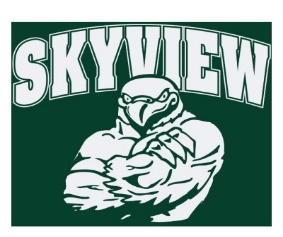 A Message from Home & School – Thank you to all who attended Skyview SKATE Night.  Our final spirit night of the year was a great success.  Home and School values your input.  Your feedback helps us to best serve our Skyview families.  Based on your comments, Home & School will make every effort to schedule two skate nights next year!Home & School Board Elections – Elections for the 2018/2019 school year were held at the April 13th Home & School meeting.  Welcome to:Maggie Baker, Recording SecretaryMegan Fitzgerald, Corresponding SecretaryHemisha Ly, TreasurerCarey Heck and Renee Miller, Co-Vice PresidentsLaurie O’Neill, President5th Grade Science Fair- This Friday, April 20, 2018 from 6:30 PM – 7:30 PM 5th Grade Students will be showcasing their projects at the first annual 5th grade Skyview Science Fair!!!  Not participating?  Please join us to support your peers and learn from their amazing experiments! Coding for Kids Workshop – Saturday, May 5th 3:00-4:30PM.  Come join the Methacton Girls Who Code club for a fun-filled day of technology and computers! Kids will learn how to program Lego Mindstorm robots, create animations using Scratch, code apps with TouchDevelop, create 3D printing models, and learn many more useful and exciting technology skills. This workshop is open for all boys and girls in grades 1-6. No computer experience necessary! Pre-register for this event at https://goo.gl/forms/YAwX5q7nDY5Kujlu2 Cost is $5 per child with snacks provided!Yearbooks - Online ordering is now open for our 2018 Skyview yearbooks! Yearbooks ordered online cost $17 and can be paid for by credit card. Once they arrive it is $20 cash or check only.  Online ordering closes 4/20/18, after that they will be sold on a first come, first served basis so don't miss out, order now! Go to https://ybpay.lifetouch.com and enter our school code 11528118Spirit Wear Coupon code through April 30th:  Aprilshowers - 15% off the entire site. No minimum order.  Not to be combined with other offers or used on existing orders.  Visit www.yourstartinglineup.com     Yourstartinglineup is now selling t-shirts to benefit Post Prom.  These shirts have 3 options with new logos:  Class of 2018, Methacton Alumni and a new Warrior logo.  https://www.yourstartinglineup.com/methacton-post-prom/Skyview apparel is available for purchase at yourstartinglineup.com.  All items can be customized with a school logo, your name, and more.  All sales benefit your child's school. All items are custom and take 2-3 weeks for delivery! www.yourstartinglineup.com.Post Prom Needs You!WE ARE IN DESPERATE NEED OF 2ND SHIFT VOLUNTEERS! Read below for details and for sign-up link.In order to continue making Post Prom a success WE NEED YOUR HELP! Please consider volunteering - There are many opportunities April 27th and April 28th.Please follow the link below to sign up or respond to this e-mail.Thank you in advance for your contribution to this event!!https://goo.gl/forms/w2KTSR8IgzAplcG83Any amount of help would be appreciated!April 27th Daytime: 
- Food Prep
- Set Up/ Decorating
- Food Pickup & Delivery to the HSApril 27th Evening/Overnight: 
- Community Walk thru 5-8 pm
- Registration: 10-2 am
- Security - Shifts throughout the night 10pm - 6am
- Athletic Events - Shifts throughout the night (Volleyball, Dodgeball, Laser Tag) 10pm - 6am
Entertainment - Shifts throughout the night, to help with lines and rotating students (Trike races, Inflatables, hypnotist, Library, Casino) 10pm - 6am
- Food- Shifts throughout the night (Serving students in the cafeteria) 10pm - 6amApril 28th: Morning: 
- Clean upComing Soon:Fun Day – June 1 (rain or shine) 